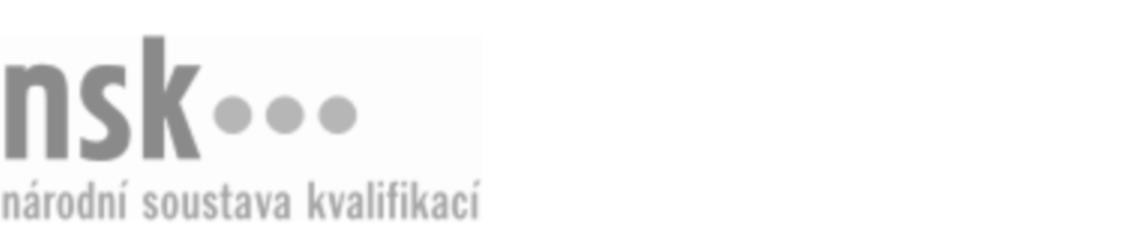 Autorizované osobyAutorizované osobyAutorizované osobyAutorizované osobyAutorizované osobyAutorizované osobyAutorizované osobyAutorizované osobyMontážník/montážnice nábytku (kód: 33-014-H) Montážník/montážnice nábytku (kód: 33-014-H) Montážník/montážnice nábytku (kód: 33-014-H) Montážník/montážnice nábytku (kód: 33-014-H) Montážník/montážnice nábytku (kód: 33-014-H) Montážník/montážnice nábytku (kód: 33-014-H) Montážník/montážnice nábytku (kód: 33-014-H) Montážník/montážnice nábytku (kód: 33-014-H) Autorizující orgán:Autorizující orgán:Ministerstvo průmyslu a obchoduMinisterstvo průmyslu a obchoduMinisterstvo průmyslu a obchoduMinisterstvo průmyslu a obchoduMinisterstvo průmyslu a obchoduMinisterstvo průmyslu a obchoduMinisterstvo průmyslu a obchoduMinisterstvo průmyslu a obchoduMinisterstvo průmyslu a obchoduMinisterstvo průmyslu a obchoduMinisterstvo průmyslu a obchoduMinisterstvo průmyslu a obchoduSkupina oborů:Skupina oborů:Zpracování dřeva a výroba hudebních nástrojů (kód: 33)Zpracování dřeva a výroba hudebních nástrojů (kód: 33)Zpracování dřeva a výroba hudebních nástrojů (kód: 33)Zpracování dřeva a výroba hudebních nástrojů (kód: 33)Zpracování dřeva a výroba hudebních nástrojů (kód: 33)Zpracování dřeva a výroba hudebních nástrojů (kód: 33)Povolání:Povolání:Montážník nábytkuMontážník nábytkuMontážník nábytkuMontážník nábytkuMontážník nábytkuMontážník nábytkuMontážník nábytkuMontážník nábytkuMontážník nábytkuMontážník nábytkuMontážník nábytkuMontážník nábytkuKvalifikační úroveň NSK - EQF:Kvalifikační úroveň NSK - EQF:333333Platnost standarduPlatnost standarduPlatnost standarduPlatnost standarduPlatnost standarduPlatnost standarduPlatnost standarduPlatnost standarduStandard je platný od: 01.09.2023Standard je platný od: 01.09.2023Standard je platný od: 01.09.2023Standard je platný od: 01.09.2023Standard je platný od: 01.09.2023Standard je platný od: 01.09.2023Standard je platný od: 01.09.2023Standard je platný od: 01.09.2023Montážník/montážnice nábytku,  29.03.2024 12:40:31Montážník/montážnice nábytku,  29.03.2024 12:40:31Montážník/montážnice nábytku,  29.03.2024 12:40:31Montážník/montážnice nábytku,  29.03.2024 12:40:31Montážník/montážnice nábytku,  29.03.2024 12:40:31Strana 1 z 2Strana 1 z 2Autorizované osobyAutorizované osobyAutorizované osobyAutorizované osobyAutorizované osobyAutorizované osobyAutorizované osobyAutorizované osobyAutorizované osobyAutorizované osobyAutorizované osobyAutorizované osobyAutorizované osobyAutorizované osobyAutorizované osobyAutorizované osobyNázevNázevNázevNázevNázevNázevKontaktní adresaKontaktní adresa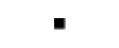 Střední škola technických oborů, Havířov-Šumbark, Lidická 1a/600, příspěvková organizaceStřední škola technických oborů, Havířov-Šumbark, Lidická 1a/600, příspěvková organizaceStřední škola technických oborů, Havířov-Šumbark, Lidická 1a/600, příspěvková organizaceStřední škola technických oborů, Havířov-Šumbark, Lidická 1a/600, příspěvková organizaceStřední škola technických oborů, Havířov-Šumbark, Lidická 1a/600, příspěvková organizaceLidická 600/1a, 73601 Havířov - Šumbark Lidická 600/1a, 73601 Havířov - Šumbark Střední škola technických oborů, Havířov-Šumbark, Lidická 1a/600, příspěvková organizaceStřední škola technických oborů, Havířov-Šumbark, Lidická 1a/600, příspěvková organizaceStřední škola technických oborů, Havířov-Šumbark, Lidická 1a/600, příspěvková organizaceStřední škola technických oborů, Havířov-Šumbark, Lidická 1a/600, příspěvková organizaceStřední škola technických oborů, Havířov-Šumbark, Lidická 1a/600, příspěvková organizaceLidická 600/1a, 73601 Havířov - Šumbark Lidická 600/1a, 73601 Havířov - Šumbark Montážník/montážnice nábytku,  29.03.2024 12:40:31Montážník/montážnice nábytku,  29.03.2024 12:40:31Montážník/montážnice nábytku,  29.03.2024 12:40:31Montážník/montážnice nábytku,  29.03.2024 12:40:31Montážník/montážnice nábytku,  29.03.2024 12:40:31Strana 2 z 2Strana 2 z 2